Open Repositories: Poster Presentations (Minute Madness)What is arts research data?What does it mean to you?Research, art, design, architectureI’m going to tell youWhat is arts research data? We tried to find outWe asked various researchersAnd this is what we foundWhat is arts research data?It’s complex and hard to defineSketchbooks, paintings, data, drawingsDependent on your state of mindWhat is arts research data?I have to concludeIt varies amongst researchersAnd simply is your…  “STUFF”!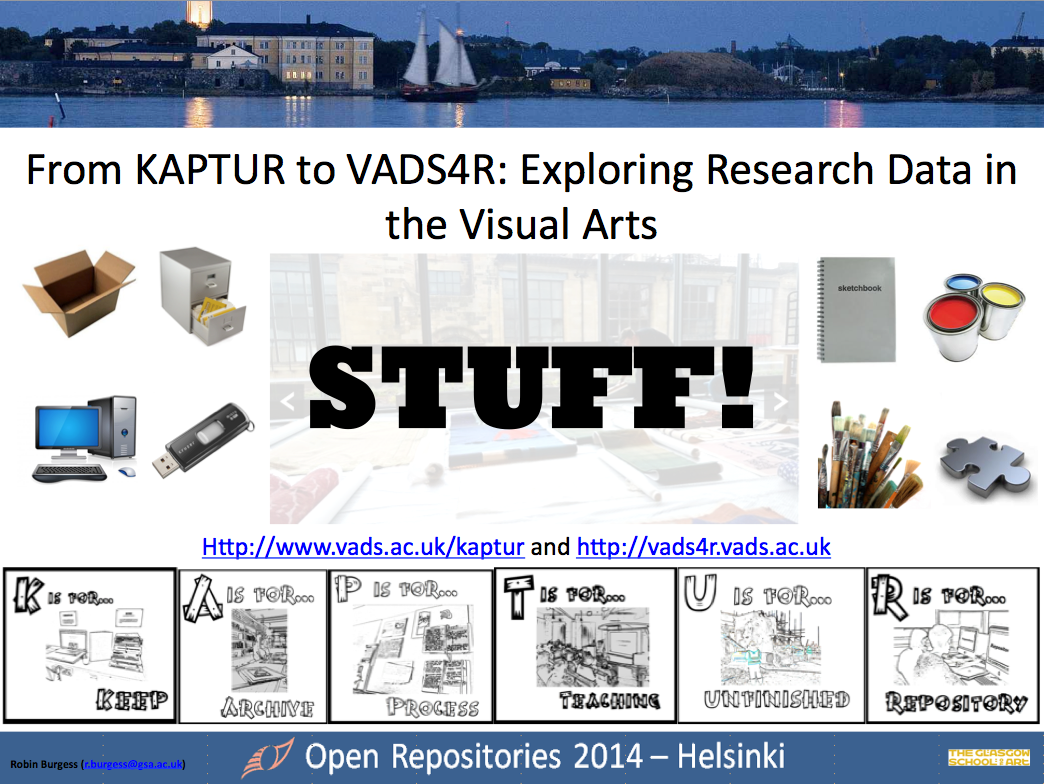 By Robin Burgess (June 2014)